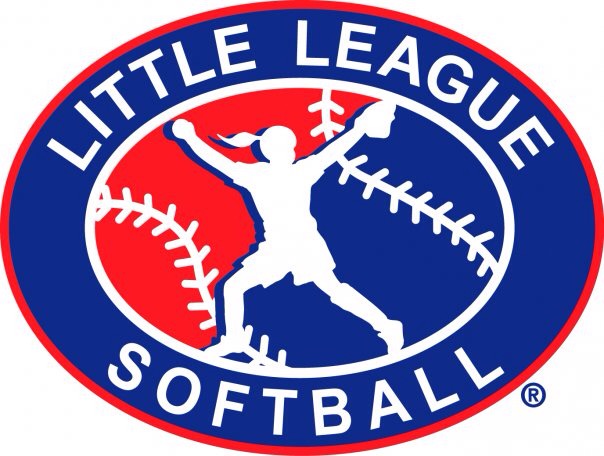 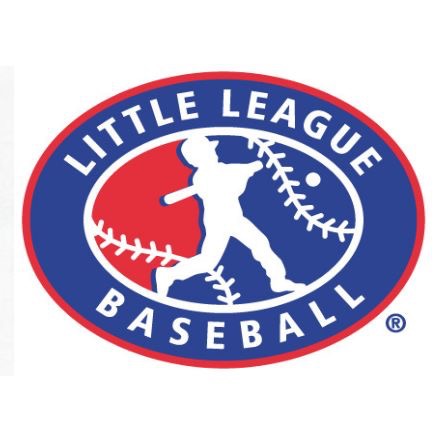 Baker Little LeagueASAP Plan 2016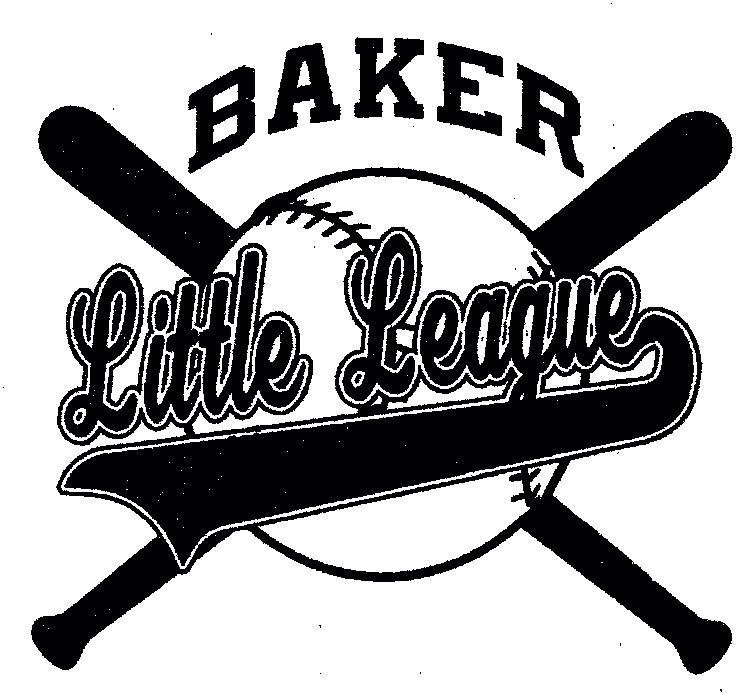 Table of ContentsIndex:Cover Page								Page 1Table of Contents							Page 2Safety Officer							Page 3Distribution								Page 3Emergency/Key Officials					Page 4Little League Applications					Page 5Fundamentals							Page 5Concussion/First Aid Training				Page 6Inspection Requirements					Page 7Facility Survey							Page 7Concession Stand						Page 8Equipment Inspection						Page 9Accident Reporting						Page 9First Aid Kits								Page 10Enforcement of LL rules					Page 10Player Registration Data					Page 11ASAP Plan								Page 11Concession Safety						Appendix ACoaches Checklist						Appendix BASAP PlanSafety Officer:League safety officer: Dustin Newman on file with Little League headquarters.      Distribution:Baker Little League will distribute a paper copy of this safety Manual to all managers/coaches, league volunteers and the District administrator.ASAP PlanEmergency Contact and Key Officials:Emergency Phone #:   911Baker City Police Department			541-523-3644Baker City Fire Department			541-523-3711President- Jake Hester                          	541-403-2711VP baseball- Kevin Logsdon                 	503-551-9011President softball- TJ Hester                 	541-403-0427Secretary- Hayley Hester                      	541-519-1386Treasurer- Mike Rudi		                    	541-403-1922Player Agent BB- Hayley Hester		541-519-1386Player Agent SB- Shannon Conklin		541-519-5218Concessions BB- Sydney Slobig		541-403-4447Concessions SB-	Farrah Chastain		541-403-1480Safety- Dustin Newman                         	503-932-6124Umpire and Chief-Field maintenance- Jake Hester            	541-403-2711✔️   This list will be posted in the concession stand.ASAP PlanLittle League Applications:The Baker Little League will use the official Little League Volunteer Application form to screen all of our volunteers.Fundamentals Training: Each coach will receive a fundamentals training book to read and apply to practices.			 ASAP PlanConcussion/ First Aid training:Baker Little League will require all manager/ coaches to have Heads Up concussion training before the first practice. We will also require at least one coach to have basic first aid training.Concussion training website   www.cdc.gov/HeadsUp/youthsports/training/index.htmlEvery manager/coach will have basic first aid training. Baker LL will provide a mandatory first aid class for each manager/coach on March 21st or 22nd of 2017. ASAP PlanInspection Requirement:A coach from both teams will be required to    walk and inspect the field prior to all practices and games.Umpires will also be required to walk the field for hazards before each game.   Facility Inspection:Baker Little League will complete a 2017 Facility survey online by the end of March 2017.ASAP PlanConcessions stand training:The concession menu will be posted and approved by the league president and by the safety officer.   Our Concessions Safety Procedures Will Be Posted Throughout the Stand. ASAP PlanEquipment Inspections:The safety officer and equipment manager will inspect the equipment at the start of the season.Requirement:Managers/Coaches/Umpires will inspect the equipment before each game.Accident Reporting: The league will use the provided incident tracking form from the LL website and will provide completed Accident form to the safety officer no later than 48 hours of the incident occurring. Please see attached form. ASAP PlanFirst Aid Kits:Each team will be provided with a first aid kit in their equipment bag.Requirement:A first aid kit is required at every practice and game.Little League Rules:Baker LL will require all teams to enforce all LL rules. Including proper equipment for catchers.	a. No on deck batters.	b. Coaches will not warm up pitchers.	c. Bases will disengage on all fields.ASAP PlanPlayer Registration Data:League player data and coaches and managers data must be submitted via the LL data center at www.littleLeague.org.ASAP Plan:Baker Little League will submit a Quality safety plan registration form along with the ASAP Plan for approval.